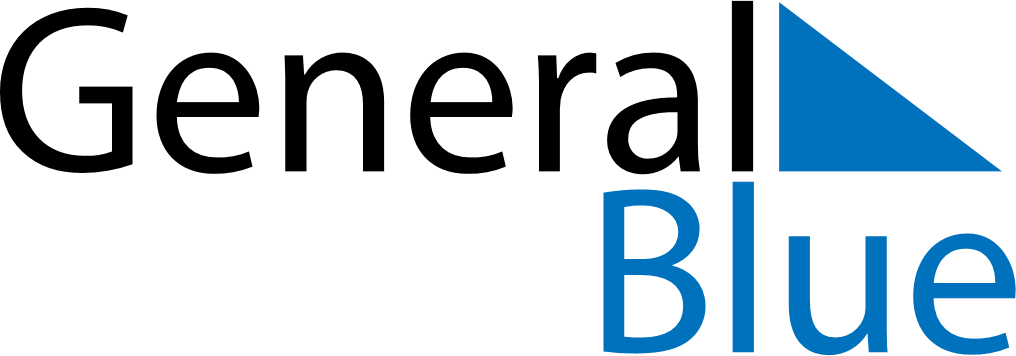 February 2022February 2022February 2022February 2022February 2022February 2022RussiaRussiaRussiaRussiaRussiaRussiaSundayMondayTuesdayWednesdayThursdayFridaySaturday1234567891011121314151617181920212223242526Defender of the Fatherland Day2728NOTES